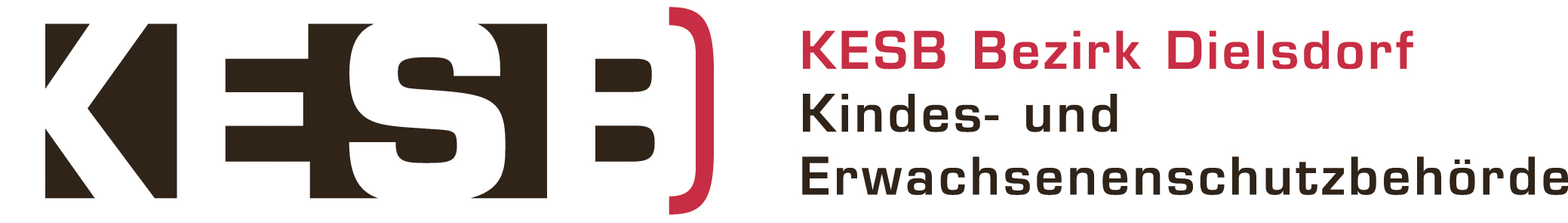 Checkliste für PriMasUnterlagen für das InventarDie Aufnahme des Inventars ist geregelt in § 17 Ziff. 1 EG KESR vom 25. Juni 2012: "Das Inventar gemäss Art. 405 Abs. 2 ZGB enthält die zu verwaltenden Aktiven und Passiven und die wesentlichen Einnahmen und Ausgaben. Diese sind genau und übersichtlich zu verzeichnen und soweit erforderlich zu schätzen".Hinweis: Das Inventar soll mit dem Klienten / der Klientin besprochen und dann gemeinsam unterschrieben werden. Falls dies nicht geht, ist dies im Inventar zu begründen (z.B. wenn die Urteilsfähigkeit fehlt). Bitte folgende ergänzende Unterlagen beilegen: - Unterschriftenregelung der Bank und Post - Die aktuellen Miet- und Heimaufenthaltsverträge - Die letzte eingereichte Steuererklärung Schlusskontrolle: Ist das Inventar vom Mandatsträger und vom Klienten / der Klientin unterschrieben? Bilanz: Für Vermögen und Schulden, benötigen wir einen Beleg per Stichtag (per Inventardatum).Bilanz: Für Vermögen und Schulden, benötigen wir einen Beleg per Stichtag (per Inventardatum).Vermögen unter Verwaltung des Beistandes Beleg Kasseals pro memoria führen. Aufnahmeübersicht per Inventarstichtag, unterschrieben von Beistand und falls möglich von KlientBank- bzw. PostkontiAlle Kontoauszüge per Inventarstichtag.Es ist ein Verkehrskonto bei der Zürcher Kantonalbank zu eröffnen (Staatsgarantie). Konto in Eigenverwaltung KlientenKonto als pro memoria führen. Sollte nicht in Rechenschaftsbericht aufgenommen werden, da das Kto. eben "EIGENVERWALTUNG " heisst. Aufnahme in Inventar ja, sofern im Errichtungsentscheid der Massnahme eine solche Kontoeröffnung vorgesehen ist.Mietkautionskonto od. HeimdepotMiet-, Heimvertrag, Kontoauszug, od. Saldobestätigung per InventarstichtagWertschriftenDepotauszug v. Bank per InventarstichtagAnsprüche aus beruflicher Vorsorge (Pensionskasse)Freizügigkeitspolice, Saldobestätigung per Inventarstichtag, mind. letzter Auszug per 31.12.LebensversicherungenSaldobestätigung per Inventarstichtag, mind. Rückkaufswert per letztem 31.12.Säule 3a GuthabenNachweis per Inventarstichtag, mind. letzter Auszug per 31.12.Forderungen gegenüber DrittenNachweis in Form v. Rechnungen, Vorauszahlungen, Saldobestätigungen per InventarstichtagImmobilienSteuerwertDarlehen / VorschüsseSchriftliche Verträge, Aussage zu Verzinsung, Saldobestätigungen per InventarstichtagAndere VermögenNachweis / als pro memoria ausweisenErbschaftenGenehmigter Erbteilungsvertrag (von allen Erben, v. Bezirksgericht, v. KESB) Schulden unter Verwaltung des Beistandes Beleg offen Rechnungen / KreditorenNachweis mittels der Rechnungen (Auflistung) per Inventarstichtag. Position wird als pro memoria geführt.HypothekenNachweis per Inventarstichtagoffene Kredite, z.B.: KleinkrediteNachweis per InventarstichtagDarlehen / VorschüsseSchriftliche Verträge, Aussage zu Verzinsung, Saldobestätigungen per InventarstichtagSchuldanerkennungenKopie der AnerkennungAndere Schulden, VerlustscheineNachweis, z.B.: Auszug Betreibungsregister per InventarstichtagEinnahmen und Ausgaben Die wesentlichen Einnahmen und Ausgaben sind mit Belegen nachzuweisen. Einnahmen und Ausgaben Die wesentlichen Einnahmen und Ausgaben sind mit Belegen nachzuweisen. EinnahmenBeleg Arbeitseinkommenaktuelle / letzte LohnabrechnungAHV, IV inklusive Hilo. (Hilflosenentschädigung)Falls AHV, IV und Hilo bereits läuft; aktueller / letzter Zahlungseingang, Verfügungen, Rentenbescheinigungen per Jahresende. Ansonsten Kopie des Antrages f. AHV, IV, HiloRenteneinkommen  (Pensionskasse)aktueller / letzter Zahlungseingang, Verfügungen, Rentenbescheinigungen per JahresendeAlimente (Unterhaltsbeiträge)Gerichtsurteil, aktuelle / letzte BankgutschriftZL (Zusatzleistungen)Falls ZL bereits läuft: letzte Verfügung. Sonst Kopie v. Antrag v. Beistand für / an ZL.ZL Krankenkassen-RückerstattungenFalls ZL bereits läuft: letzte VerfügungKrankenkassen-Rückerstattungen und IPVAbrechnungen der KK (Krankenkasse) und IPV VerfügungenNutzniessungEintrag GrundbuchamtAnderes (Mietertrag, Wertschriftenertrag netto, Bankzinsertrag usw.)Dem Inventarstichtag zeitnaher Zahlungseingang oder BelegAusgabenBeleg Alimente (Unterhaltsbeiträge)Gerichtsurteil, aktuelle / letzte BankbelastungKrankenkassePolice, inkl. Unfalldeckung pro Jahr, JahresfranchiseKrankenkasse Selbstbehalte / FranchiseAbrechnungen des Selbstbehalts der KK Wohn- / HeimkostenMiet- / Heimvertrag (od. Heimrechnung)Wohnnebenkostenabrechnungenletzte / aktuellste Jahresabrechnung v. VermieterHypothekarzinsenalle Zinsabrechnungen des laufenden KalenderjahresTelefon, TV, Radio, Internetletzte / aktuellste Rechnungen (z.B. Billag, Swisscom, Salt u.ä.)Haftpflichtversicherungmind. letzte Prämienrechnung und Policeandere Versicherungen (Unfall, wenn nicht bei Krankenkasse, Hausratversicherung, Fahrzeugversicherung, Motorfahrzeugsteuern, Gebäudeversicherung etc.) mind. letzte Prämienrechnungen und PolicenSteuern (Staats- und Gemeindesteuern, Direkte Bundessteuern)letzte Steuererklärung, aktuelle Steuer-rechnungenVerträge mit Kostenfolge (z.B. Leasingverträge)Vertrag, letzte / aktuellste RatenzahlungAnderes (Bankzinsaufwand = Sollzinsen, Banktresorgebühren, Kosten v. Treuhändern, z.B. für Errichtung Steuererklärung, Ferien, Vereinsbeiträge usw.)Zahlungsbeleg (Zwingend: Nachweis Ausgaben aller Art, wenn > Fr. 1'000.00)